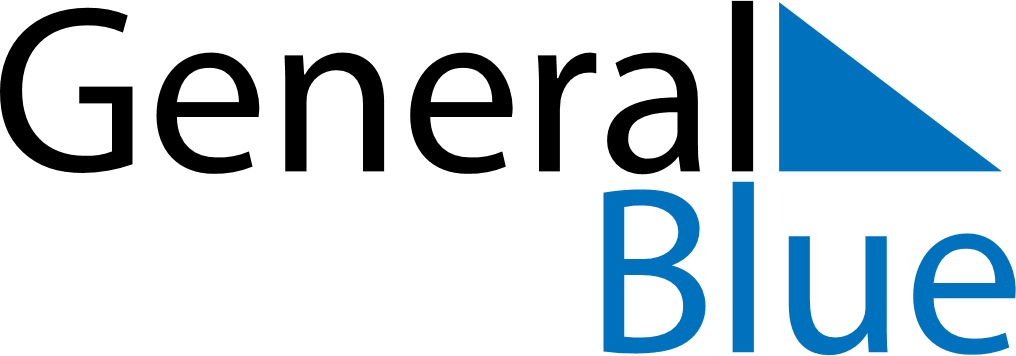 Weekly CalendarDecember 1, 2024 - December 7, 2024Weekly CalendarDecember 1, 2024 - December 7, 2024AMPMSundayDec 01MondayDec 02TuesdayDec 03WednesdayDec 04ThursdayDec 05FridayDec 06SaturdayDec 07